           江苏省政府采购招标公告       南京医科大学所需GSA芯片采购政府采购招标公告江苏省设备成套有限公司受南京医科大学委托，就其所需GSA芯片采购进行国内招标，现欢迎符合相关条件的供应商参加投标。招标项目名称：GSA芯片采购	 项目编号：066017330485  二、招标项目简要说明    GSA芯片              数量：10套            采购预算为199万元人民币    本项目接受进口产品投标     技术参数详见招标文件三、投标人资质要求：3.1《中华人民共和国政府采购法》规定的条件（并根据《中华人民共和国政府采购法实施条例》提供相关证明材料）：   （1）具有独立承担民事责任的能力（请提供法人或者其他组织的营业执照等证明文件，自然人的身份证明）；   （2）具有良好的商业信誉和健全的财务会计制度（请提供财务状况报告）；   （3）具有履行合同所必需的设备和专业技术能力（请提供具备履行合同所必需的设备和专业技术能力的证明材料）；   （4）有依法缴纳税收和社会保障资金的良好记录（请提供依法缴纳税收和社会保障资金的相关材料）；   （5）参加政府采购活动前三年内，在经营活动中没有重大违法记录（请提供参加政府采购活动前3年内在经营活动中没有重大违法记录的书面声明）；   （6）法律、行政法规规定的其他条件。3.2 采购人根据采购项目的特殊要求规定的特定条件：   （1）如为代理商投标，应提供设备制造商或其驻中国办事机构或其在中国销售总代理的投标专项授权委托书，并明确承担一切售前、售后责任。3.3 拒绝下述供应商参加本次采购活动：   （1）供应商单位负责人为同一人或者存在直接控股、管理关系的不同供应商，不得参加同一合同项下的政府采购活动。    （2）凡为采购项目提供整体设计、规范编制或者项目管理、监理、检测等服务的供应商，不得再参加本项目的采购活动。   （3）拒绝列入失信被执行人、重大税收违法案件当事人名单、政府采购严重违法失信行为记录名单的供应商参与政府采购活动。采购代理机构在供应商购买采购文件时，通过“信用中国”网站(www.creditchina.gov.cn)、中国政府采购网(www.ccgp.gov.cn) 、“诚信江苏”网站（www.jiangsu.gov.cn/jsxy/index.htm）等渠道查询供应商在采购公告发布之日前的信用记录并保存。联合体成员存在不良信用记录的，视同联合体存在不良信用记录。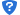 四、招标文件发售信息：4.1凡有意参加投标者，请于2017年3月21日至2017年3月28日17时(北京时间，下同)，登陆中招联合招标采购平台下载电子招标文件。下载者请务必至少在文件发售截止时间半个工作日前登录平台完成购买操作，否则将无法保证获取电子招标文件。4.2招标文件每套售价600元，平台下载费50元，售后不退。4.3下载者登陆平台前，须前往中招联合招标采购平台:http://www.365trade.com.cn/免费注册（平台仅对供应商注册信息与其提供的附件信息进行一致性检查）；注册为一次性工作，以后若有需要只需变更及完善相关信息；注册成功后，可以及时参与平台上所有发布的招标项目。4.4下载者须通过平台填写“购标申请”，并上传公告要求提供的资料，否则购买操作无法完成。4.5下载者需要发票的，须通过平台填写“开票申请”；招标文件费用发票由招标代理机构出具，在开标时领取；平台下载费发票由平台公司出具，联系平台公司领取。4.6平台公司咨询电话为：4000928199；平台将确保下载者的购买信息在开标前对平台公司有关工作人员保密；如下载者主动与平台公司工作人员联系咨询事宜，则视为下载者主动放弃信息保密的权利，平台公司将不承担任何责任。五、投标文件接收信息：投标文件接收开始时间：2017年4月11日上午09：00（北京时间）投标文件接收截止时间：2017年4月11日上午09：30（北京时间）投标文件接收地点：江苏省设备成套有限公司开标厅1600室六、开标有关信息：开标时间：2017年4月11日上午09：30（北京时间） 开标地点：江苏省设备成套有限公司开标厅1600室七、投标保证金交纳办法：作为投标文件的一部分，投标人应提供叁万玖仟元作为投标保证金，投标保证金有效期应当与投标有效期一致。投标保证金的形式：电汇投标保证金收款账户名称、收款开户行、收款账号：投标人下载招标文件后，进入中招联合招标采购平台“缴纳保证金”模块，填写相关信息后自动生成“投标保证金”账户信息，按此账户信息电汇投标保证金（该账号为虚拟账号，只针对本投标人本项目有效，对于其他投标人、其他项目均无效）。八、本次招标联系事项：1、江苏省设备成套有限公司联系人：蔡工联系电话：025-83320576  传真电话：025-83301003联系地址：南京市山西路120号江苏成套大厦16楼1605室              邮政编码：210009 邮箱地址：jceczc@jcec.cn2、南京医科大学    联系人：江老师     联系电话：025-86868440    九、其他说明事项：   本次招标请按“品目”购买招标文件，编制、密封、提交投标文件，提交投标保证金，并按“品目”开标、评标。投标文件份数：一式柒份（壹份正本、陆份副本），每份投标文件须清楚标明“正本”或“副本”字样。一旦正本和副本不符，以正本为准。十、投标人应提供电子版投标文件（一般应为PDF格式、U盘形式、随纸质正本文件一并提交）。当电子版文件和纸质正本文件不一致时，以纸质正本文件为准。电子版文件用于辅助评标和平台存档，投标人需承担前述不一致造成的不利后果。